Styremøte i linjeforeningen Nabla 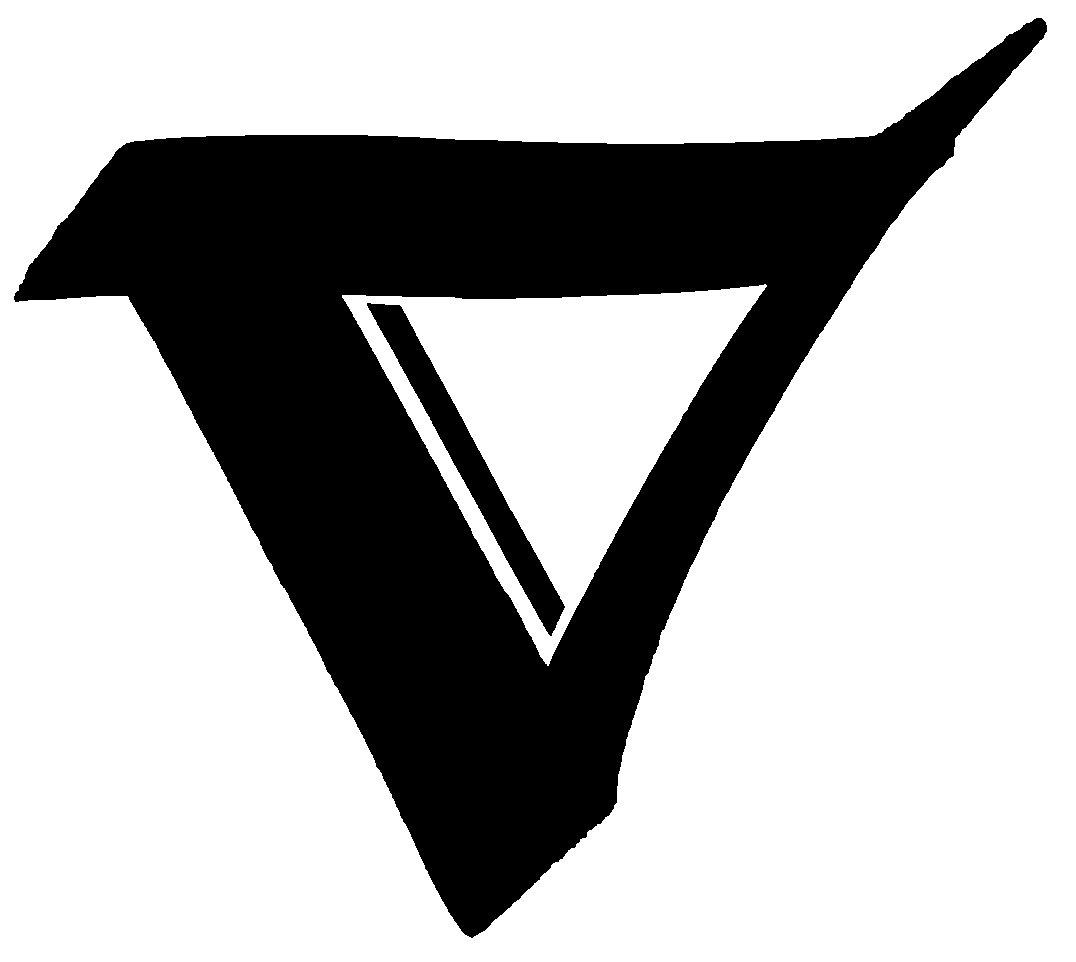 17/03/17Dag/dato:  Fredag 17. marsTid: 12.15Sted: R41Til stede: Alexander Edin Varegg, Magnus Halvor Hallaråker, Lise Eder Murberg, Andreas Bolstad, Helena Koch Haugane, Siv-Marie McDougall, Martine Lysbo, Jørgen Nilsen Riseth, Benedikte Vindstad, Marthe Brevig, Emma CherrieSaksnr.       	Sak                                                                        					Ansvarlig0		Runde Rundt TastaturetPrikk til Emma, Andreas og Jørgen for å ha fylt ut for sent.		1                  	Godkjenning av dagsorden                                 					Alle2		Ris og ros 								AlleRos: Redd kjellerne, for fremragende innsats på kjellerfronten.Ros: Camilla Elvebakken for eksepsjonell memorering pi’s desimaler.Ros: Planck-offRos: Tivolifest3		Eventueltsaker?								Alle4		Teaterlosjen-jubileum							JørgenNabla ønsker å være representert på teaterlosjens 4-årsjubileum den 22. april.5		Avtale med Expert							HelenaDet er ønskelig å beholde Nablas avtale expert. Denne er gunstig og populær både for nablas komitéer, og for studentene.6		PostKom kontortid							HelenaPostKom vil holde kontortid, både for å informere om hva som er komitéens hensikt, men også for å avlaste styret.  Dette er også ønskelig fra styrets side, og vil bli gjennomført på passende tidspunkter for PostKom.7		Æreskomponentordning							Siv/MartineSelv om styret vedtar hvem som har gjort seg fortjent til å bli æreskomponent, bør det gjøres enklere for alle nablakomponenter å nominere noen de mener har gjort seg fortjent til dette. Ønsker at det skal legges ut info om dette på Nablas nettsider. Websjef har fått ansvaret for dette. 	Det er også blitt fremmet et ønske om noe som kan minne om en “ridderorden”, eventuelt ved å dele ut stipend som skal anerkjenne de nablakomponentene som gjør en kjempeinnsats for linjeforeningen, men likevel ikke når helt opp til kravene for en æreskomponent. Dette bør knyttes opp mot konkrete prestasjoner slik at det blir lettere å differensiere hvem som fortjener en slik pris. Dette er foreslått utdelt enten på julebordet, eller ila. Planck-uken, slik at hederen gitt under imm.ball i hovedsak fokuserer på våre nye komponenter,og eventuelle æreskomponenter.8		Spørsmål fra linjesamarbeidet					Martine/MartheDet er blitt diskutert nablas deltakelse i en intensjonsavtale mellom linjeforeningene mtp. fordeling av penger fra bedpres.  Dett er rettet mye frustrasjon mot bindeleddet, som promoterer seg selv som om de representerer hele NTNU, og på den måten får inntektene for bedpresser som egentlig bør gå til andre linjeforeninger. Linjeforeningene er blitt bedt om å ta stilling til spørsmålene:“Er dere fornøyd med blæstegebyr eller heller dere mot et fordelingsgebyr?“
“Skal det være pålagt med en kompensasjon til en linjeforening om deres studenter drar på en annen linjeforenings bedriftsarrangement? “	Dersom Nabla skal få betalt for en bedpres arrangert av en annen linjeforening, er det ønskelig å få betalt et blæstegebyr, eller per hode som møter opp på presentasjonen?”Styret svarer ja på første spørsmål, og avventer å svare på spørsmål to frem til det er klart hva som er mest lønnsomt. Saken skal bli tatt opp i studenttinget. 9		“En psykt vanlig uke”							Siv/MartinePå linjeledermøte ble det fastslått at linjeforeningene skulle rette et fokus mot psykisk helse. Det skal i den sammenheng arrangeres “En psykt vanlig uke” fra 24.-27- april. Ila. denne uken vil det bli holdt  foredrag, og satt opp stands i regi av linjeforeningene med den hensikt å skape et bedre miljø for å prate om stress, og negative tanker i hverdagen. Nestleder har tatt ansvar for aktivitetene som skjer i sammenheng med Nablas stand. Ønskelig å inkludere komitéer og få flest mulig engasjert i arbeidet.10		Blest for nye fysmattere							MartineDet er snart søknadsfrist for høyere studier. Hvordan skal fysikk og matematikk promoteres fra Nablas side?  Sekretær og leder skal skrive en mail til alle som har satt opp fysikk og matematikk som førstevalg, slik at de beholder det eneste rette studiet som førstevalg. Prokom er i gang med å utarbeide en promovideo for fysmat, men vil ikke bli klar innen tiden. Ønskelig med en bildekollasj som viser frem det sosiale miljøet på fysmat, som kan legges ut sammen med et innlegg på facebook, sammen med å oppfordre til å sende inn spørsmål dersom det er noe man lurer på.11		Kommunikasjonskanal							MartineTrengs det en ny kommunikasjonskanal innad i styret? Prøver å holde oss til facebook, for å se om det fungerer godt nok.12		Linjeledermøtet orientering							MartineitsLearing stenger 15.juli, og all faglig informasjon flyttes over på blackboard. Viktig å få informert om dette til studentene, spesielt mtp. kontinuasjonseksamen.I sammenheng med sitt jubileum har Omega foreslått å opprette et  museum om studentkultur på NTNU. Denne type lokaler er det ønskelig å satse på også fra NTNU’s side.13		Kontortilgangsordning							MartineDet skal ikke lenger kreves komitémedlemskap for å få kontortilgang. Dersom tidligere komitémedlememr, eller generelt aktive/tilstedeværende komponenter ønsker kan de spørre styret om det, og få det innvilget. Dette trenger likevel ikke annonseres gjennom offentlige kanaler, da det generelt skal oppfordres til komitémedlemskap i linjeforeningen.14		Julebohrinnslag og julekort 						MartineStyret bes om å begynne å tenke på idéer til styrets julehilsen, både gjennom joulebohr-innslag, og julekort.15		Orientering - Postkom							AlexanderPostKom har fått tre nye medlemmer: Siv-Marie McDougall, Lars-Martin Seip Furunes, og Anders Christiansen Sørbye.  Postkom ønsker å være en backup-ressurs som kan dele av sin erfaring til yngre komitéledere og komponenter. De ønsker også å være et organ som man kan gå til for å få noe tatt opp med styret, uten å trenge å gå direkte til dem.  De har nå påbegynt arbeidet med å lage backup av ProKoms harddisk og arkivere alt vi har av bilder, nabladet og andre godsaker.16		Styregensere og styremiddag						LiseDet er blitt fastslått utseende på styregensere, og fastsettelse av styremiddag er blitt videre utsatt. 17		Integrering av internasjonale studenter					HelenaBlir tatt opp på neste styremøte.18		NTHS- bankett								HelenaNabla blir ikke representert som borddamer på mannhullets bankett.19		Nablasiden på Facebook							EmmaDet har vært kaos mtp. godkjenning av innlegg på nabla-siden. Dersom det er mindre enn to timer siden forrige innlegg, spør før et nytt innlegg legges ut. Dersom det har gått mer enn to timer kan innleggene godkjennes. Husk å følge med dersom noen har forhåndsvarslet at de ønsker å legge ut på gitt tidspunkt.		